Лекция 2 (2 часа)Тема: Различные подходы к понятию вероятности. Элементы комбинаторики.ПланРазличные подходы к понятию вероятности. Элементы комбинаторикиКлассическое определение вероятностиОпределение. Пусть некоторое испытание имеет n исходов, причем эти исходыа) попарно несовместимы;б) единственно возможны;в) равновозможныи наступлению события  А благоприятствует  исходов из Тогда вероятность наступления события А (в одном испытании) определяется по формулеПример. В коробке имеется 10 хороших деталей и 5 бракованных. Наудачу из коробки извлекается одна деталь. Найти вероятность наступления события А – извлеченная деталь – хорошая. 	Решение. Общее число исходов  равно полному числу деталей в коробке. Извлечению хорошей детали благоприятствует исходов из общего числа (число хороших деталей). ТогдаПример. Одновременно бросаются три монеты. Найти вероятность того, что на двух из них выпадет “орел”. Решение. Для удобства будем предполагать, что монеты некоторым образом занумерованы. Единичным исходом здесь является совокупный результат по трем  монетам (другими словами, для того, чтобы задать единичный исход, надо сказать, что выпало на первой монете, на второй и на третьей). Перечислим возможные исходы (см. Таблицу 1, в которой выпадение “орла” на соответствующей монете обозначено буквой “О”, “решки” –  “Р”). Видно, что общее число исходов равно 8. Число  благоприятствующих исходов равно 3 – это исходы с номерами 2, 3, 5 Таблицы 1. Тогда .Пример. В коробке 6 белых шаров и 8 красных. Наудачу одновременно извлекаются 3 шара. Найти вероятность, того, что среди них будут:а) два белых шара;б) не менее двух белого.Решение. а) Для удобства будем предполагать, что имеющиеся шары некоторым образом перенумерованы. Пусть, например, белые шары имеют номера 1, 2, … ,6 красные – 7, 8 , … ,14. Тогда единичным исходом является произвольная тройка номеров: , , …, .   ( Оставляем читателю в качестве упражнения проверку того, что данные исходы удовлетворяют всем условиям классического определения вероятностей.)  Тогда общее число n исходов равно числу способов, которыми можно выбрать 3 номера из имеющихся 14-ти номеров. Напомним, что такое число равно соответствующему числу сочетаний:. (В общем случае, равно числу способов, которыми можно выбрать s объектов из  k  имеющихся объектов.) Таким образом, =Найдем теперь число m  исходов, благоприятствующих появлению двух белых шаров среди трех извлеченных. Число способов, которыми можно выбрать 2  шара из имеющихся 6-ти белых шаров, равно . Но число благоприятствующих исходов с фиксированной парой белых шаров равно числу способов, которыми можно выбрать оставшийся красный шар в тройку, т.е. равно . ПоэтомуОкончательно имеемгде А – событие состоящее в том, что среди трех отобранных шаров ровно 2 белых шара.б) Полное число n  исходов найдено в п. а). Число троек, в которых не менее 2-х белых шаров, равно сумме троек с двумя белыми шарами и троек с тремя белыми шарами:Окончательно имеемгде В – событие состоящее в том, что среди трех отобранных шаров не менее 2-х белых шаров.Статистическое определение вероятностиПусть проведено N   испытаний, в которых некоторое событие A наступает   раз. Тогда отношение  называется частостью  (долей) наступления события A  в  N  испытаниях. Определение. Пусть условия проведения некоторого испытания можно в точности воспроизвести неограниченное число раз. Тогда вероятностьюнаступления события A  (в одном испытании) называется такое число, около которого группируются значения частости   при неограниченном увеличении числа испытаний N .Символически это определение можно записать в виде   Отметим практическое следствие данного определения:  если нас интересует значение вероятности наступления некоторого события  ,  то производят достаточно большое число испытаний N,  по их результатам определяют значение частости  и затем полагают(Более подробно обоснование такого подхода будет рассмотрено ниже:  см. Закон больших чисел,  теорему Бернулли.)Также статистическое определение вероятности имеет следующее важноеСледствие (область возможных значений вероятности события). Значение вероятности произвольного события  заключено в границах от 0 до 1, т.е.Доказательство. Очевидно, чтоВыполняя почленное деление последнего неравенства на ,  получаемПереходя теперь к пределу при , имеемНа данном уроке мы коснёмся элементов комбинаторики, которые потребуются для дальнейшего изучения теории вероятностей. Следует отметить, что комбинаторика является самостоятельным разделом высшей математики  и по данной дисциплине написаны увесистые учебники, содержание которых, порой, ничуть не легче абстрактной алгебры.  В узком смысле комбинаторика – это подсчёт различных комбинаций, которые можно составить из некоторого множества дискретных объектов. Под объектами понимаются какие-либо обособленные предметы или живые существа – люди, звери, грибы, растения, насекомые и т.д. При этом комбинаторику совершенно не волнует, что множество состоит из тарелки манной каши, паяльника и болотной лягушки. Принципиально важно, что эти объекты поддаются перечислению – их три (дискретность) и существенно то, что среди них нет одинаковых.С множеством разобрались, теперь о комбинациях. Самыми распространёнными видами комбинаций являются перестановки объектов, их выборка из множества (сочетание) и распределение (размещение). Давайте прямо сейчас посмотрим, как это происходит:Перестановки, сочетания и размещения без повторенийПерестановками называют комбинации, состоящие из одних и тех же  различныхобъектов и отличающиеся только порядком их расположения. Количество всех возможных перестановок выражается формулой 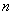 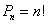 Отличительной особенностью перестановок является то, что в каждой из них участвует ВСЁ множество, то есть, все  объектов. Задача 1Сколькими способами можно рассадить 5 человек за столом?Решение: используем формулу количества перестановок: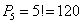 Ответ: 120 способамиЗадача 2Сколько четырёхзначных чисел можно составить из четырёх карточек с цифрами 0, 5, 7, 9?СочетанияСочетаниями называют различные комбинации из  объектов, которые выбраны из множества  различных объектов, и которые отличаются друг от друга хотя бы одним объектом. Иными словами, отдельно взятое сочетание – это уникальная выборка из элементов, в которой не важен их порядок (расположение). Общее же количество таких уникальных сочетаний рассчитывается по формуле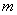 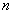 .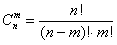 Задача 3В ящике находится 15 деталей. Сколькими способами можно взять 4 детали?Решение: прежде всего, снова обращаю внимание на то, что по логике условия, детали считаются различными – даже если они на самом деле однотипны и визуально одинаковы (в этом случае их можно, например, пронумеровать).В задаче речь идёт о выборке из 4 деталей, в которой не имеет значения их «дальнейшая судьба» – грубо говоря, «просто выбрали 4 штуки и всё». Таким образом, у нас имеют место сочетания деталей. Считаем их количество: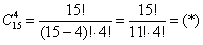 Здесь, конечно же, не нужно ворочать огромные числа . 
В похожей ситуации я советую использовать следующий приём: в знаменателе выбираем наибольший факториал (в данном случае ) и сокращаем на него дробь. Для этого числитель следует представить в виде . Распишу очень подробно: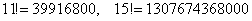 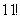 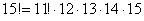 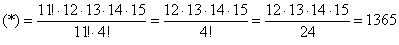  способами можно взять 4 детали из ящика.Ответ: 1365 способамиФормуле  необходимо уделить самое пристальное внимание, поскольку она является «хитом» комбинаторики. При этом полезно понимать и без всяких вычислений записывать «крайние» значения: . Применительно к разобранной задаче: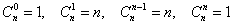  – единственным способом можно взять ни одной детали;
 способами можно взять 1 деталь (любую из пятнадцати);
 способами можно взять 14 деталей (при этом какая-то одна из 15 останется в ящике);
 – единственным способом можно взять все пятнадцать деталей.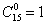 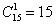 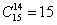 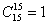 Задача 4Сколькими способами из колоды в 36 карт можно выбрать 3 карты?Размещения Размещениями называют различные комбинации из объектов, которые выбраны из множества  различных объектов, и которые отличаются друг от друга как составом объектов в выборке, так и их порядком. Количество размещений рассчитывается по формуле 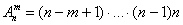 Задача 5Сколько существует трёхзначных чисел, которые делятся на 5?Решение: для наглядности обозначим данное число тремя звёздочками: ***Комбинации будем считать по разрядам – слева направо:В разряд сотен можно записать любую из  цифр (1, 2, 3, 4, 5, 6, 7, 8 или 9).  Ноль не годится, так как в этом случае число перестаёт быть трёхзначным.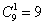 А вот в разряд десятков («посерединке») можно выбрать любую из 10 цифр: .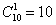 По условию, число должно делиться на 5. Число делится на 5, если оно заканчивается на 5 либо на 0. Таким образом, в младшем разряде нас устраивают 2 цифры.Итого, существует:  трёхзначных чисел, которые делятся на 5.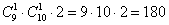 При этом произведение  расшифровывается так: «9 способами можно выбрать цифру в разряд сотен и 10 способами выбрать цифру в разряд десятков и 2 способами вразряд единиц»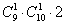 Или ещё проще: «каждая из 9 цифр в разряде сотен комбинируется с каждой из 10 цифрразряда десятков и с каждой из двух цифр в разряде единиц».Ответ: 180